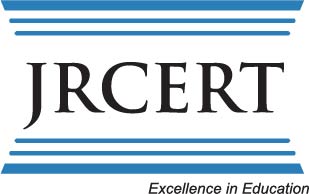 Alternative Learning Options Evening, Weekend, and/or Part-time Curricular TrackWhen evaluating the alternative learning option(s), the program is expected to meet all relevant standards.  The site visit team must consider the information obtained in response to the following questions in determining the program’s compliance with the indicated objectives.  Please provide a narrative response as to how the program has met the Objective. Note: This completed form should be emailed to the JRCERT at mail@jrcert.org with your expense voucher.    Standard OneObjective 1.3 - Do evening and/or weekend curricular track students have sufficient access to procedures for competency achievement?Objective 1.8 - Do published materials indicate that the curriculum is offered via evening, weekend, or part-time tracks? Objective 1.9 – Does the program provide information of any additional cost(s) associated with alternative learning option(s) to prospective and enrolled students? Standard TwoObjective 2.1 – Does the program have sufficient administrative support (in terms of, fiscal, technical support, appropriate technology, etc) to achieve its mission?Objective 2.7 - Do students enrolled in the alternative learning option curricular track have access to learning resources that support the achievement of student learning outcomes and program goals?Standard ThreeObjective 3.2 – Is the alternative learning option curricular track well-structured to promote student learning? Objective 3.7 – Do students enrolled in alternative learning option curricular tracks receive appropriate and timely advisement?Objective 3.8 - Do program officials provide sufficient oversight of the alternative learning option curricular track(s) to assure effectiveness, e.g., available to students during clinical assignments? Standard FiveObjectives 5.1/5.2 - Does the program compare student learning outcomes and program effectiveness data in the "traditional" track vs. the "alternative learning option " track?  	Please include a copy of the program’s most current assessment plan.Additional Comments:Please email this document to mail@jrcert.orgRevised:  04/06; 08/09; 03/11, 11/11, 05/12, 12/13, 8/17Program Name:Program Number:Identify appropriate curricular track:  Evening Track Weekend Track Part-Time Track Yes No (Identify concerns) Yes No (Explain how prospective and current students are apprised of their option to enroll in the alternative learning option curriculum? Yes  No (Identify concerns) N/A Yes No (Identify concerns) Yes No (Identify concerns) Yes No (Identify concerns) Yes No (Identify concerns) Yes No (Identify concerns) Yes (performs a comparison between the two groups) No (integrates both groups together) N/A